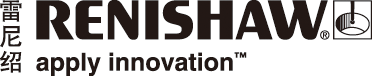 雷尼绍出席中国医疗器械新技术应用峰会工程技术领域的跨国公司雷尼绍近日出席了在中国苏州举办的2017国际植入介入医疗器械新技术应用峰会。此次峰会于2017年7月27日至28日召开，与会者就心脑血管科、骨科及口腔科植入体的最新技术应用进行了深入探讨。不断致力于技术创新一直是雷尼绍的企业宗旨；雷尼绍医疗和口腔产品部市场经理Ed Littlewood在峰会上发表了演讲，介绍了雷尼绍在颅颌面外科植入体及增材制造 (AM) 技术领域取得的最新成果：现在，医疗机构首先可利用患者的MRI或CT扫描数据完成植入体的设计，然后使用雷尼绍增材制造系统进行生产。植入体和导板在许多口腔和颌面手术中均有广泛应用。雷尼绍还展示了其全新的植入体设计软件ADEPT。该软件简单易用，可显著提升医疗机构相关设计工作的生产效率。“过去十年来，中国的医用植入体市场发展迅速，年均增长率保持在15%至30%之间，”Littlewood解释道，“我们的产品能够彻底变革植入体的设计和生产方式，因此积极参与到中国这个快速增长的市场中来对
雷尼绍来说尤为重要。我们能够为每位患者提供专门定制的医用植入体，对患者而言，这将带来更好的治疗效果，而医生也将因此受益。我们将与所有增材制造系统客户分享这些知识与经验。”雷尼绍是一家世界领先的工程科技公司，在增材制造、精密测量和医疗保健领域拥有专业技术。它是英国唯一一家金属增材制造系统的生产厂商。有关医生如何利用增材制造技术提升手术效果的更多信息，请访问www.renishaw.com.cn/cmf详情请访问www.renishaw.com.cn/additive-完-关于雷尼绍雷尼绍是世界领先的工程科技公司之一，在精密测量和医疗保健领域拥有专业技术。公司向众多行业和领域提供产品和服务 — 从飞机引擎、风力涡轮发电机制造，到口腔和脑外科医疗设备等。此外，它还在全球增材制造（也称3D打印）领域居领导地位，是英国唯一一家设计和制造工业用增材制造设备（通过金属粉末“打印”零件）的公司。雷尼绍集团目前在35个国家/地区设有70多个分支机构，员工逾4,000人，其中2,700余名员工在英国本土工作。公司的大部分研发和制造均在英国本土进行，在截至2016年6月的2016财年，雷尼绍实现了
4.366亿英镑的销售额，其中95%来自出口业务。公司最大的市场为中国、美国、德国和日本。了解详细产品信息，请访问雷尼绍网站：www.renishaw.com.cn关注雷尼绍官方微信（雷尼绍中国），随时掌握相关前沿资讯：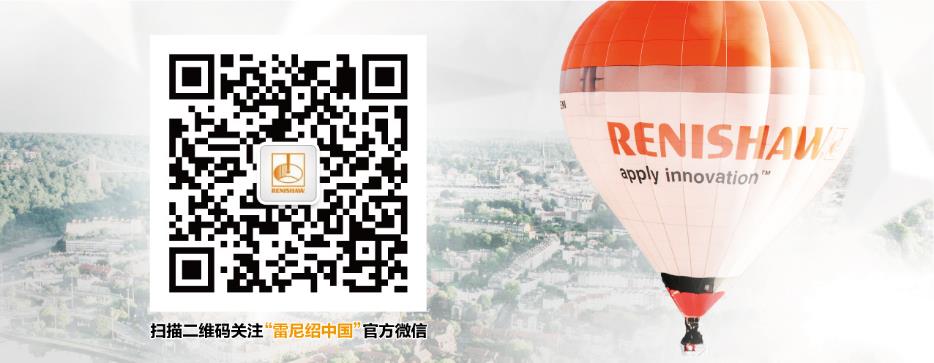 